		  				       Inschrijvingsfiche 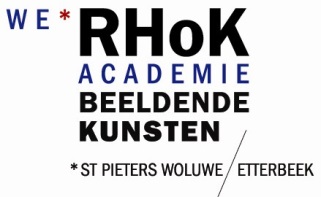 								Woluwe  4e Graad en Specialisatie.							        2021-2022E. de Thibaultlaan 2  1040 Brussel  	              T: 02/733 45 51 	                    info@rhokacademie.be 	                      www.rhokacademie.be IdentiteitNaam - Voornaam: 	_________________________________________________________________________________Rijksregisternummer:    	-- -- -- -- -- --    -- -- --   -- --     het rijksregisternummer of NN vindt U op uw id-kaart of op de sis-kaartGeboortedatum:		______________________________     Geboorteplaats:	     _____________________________	Nationaliteit:		_________________________________________________________________________________Gebruikelijke taal:	_________________________________________________________________________________AdresStraat: 		________________________________________________________________	Nr:  	__________Postnr.:		_______________________	Woonplaats:	____________________________	_________________Telefoon:	____________________________	__________	GSM:	______________________________________E-mail adres: 	________________________________________________________________________________________Inschrijving voor Deeltijds Kunstonderwijs – Domein Beeldende en Audiovisuele KunstenOptie:		_____________________________________________________	Graad:	_________     Leerjaar:   ____Leraar:		________________________________________________________________________________________Tweede atelier: 	________________________________________________________________________________________Nieuwe leerling:		O Ja	 	 O Neen	       	            Aanvraag vrijstelling Kunstgeschiedenis (4.3 ):    O Ja	 Reden aanvraag vrijstelling: (vrijstellingen moeten bij inschrijving worden aangevraagd, attest of diploma voorleggen)______________________________________________________________________________________________________InschrijvingsgeldBetaald bedrag: 	O €365(tot 30/06) - €375 (vanaf 30/06) 		O Verminderd tarief € 175
O volledig werkloos    O minder-valide 66%    O  leefloon   O jongere tot 24 j.Gelieve het inschrijvingsgeld te storten op het rekening nummer  BE07 7340 2666 1366 op naam van Scholengroep Brussel RHoK 3121 met vermelding van naam en optie.De inschrijving is pas geldig na de betaling van het inschrijvingsgeld.Hiermee verklaar ik mij akkoord met het Schoolreglement.  Voor het huidige schooljaar ben ik nog niet ingeschreven aan een andere instelling voor de richting beeldende kunst. Ik heb de gekozen optie nog niet gevolgd.Datum: 	_____________		Handtekening 	_________________  	Handtekening  directeur 	_________________